大连海洋大学2022年女性安康保险缴费二维码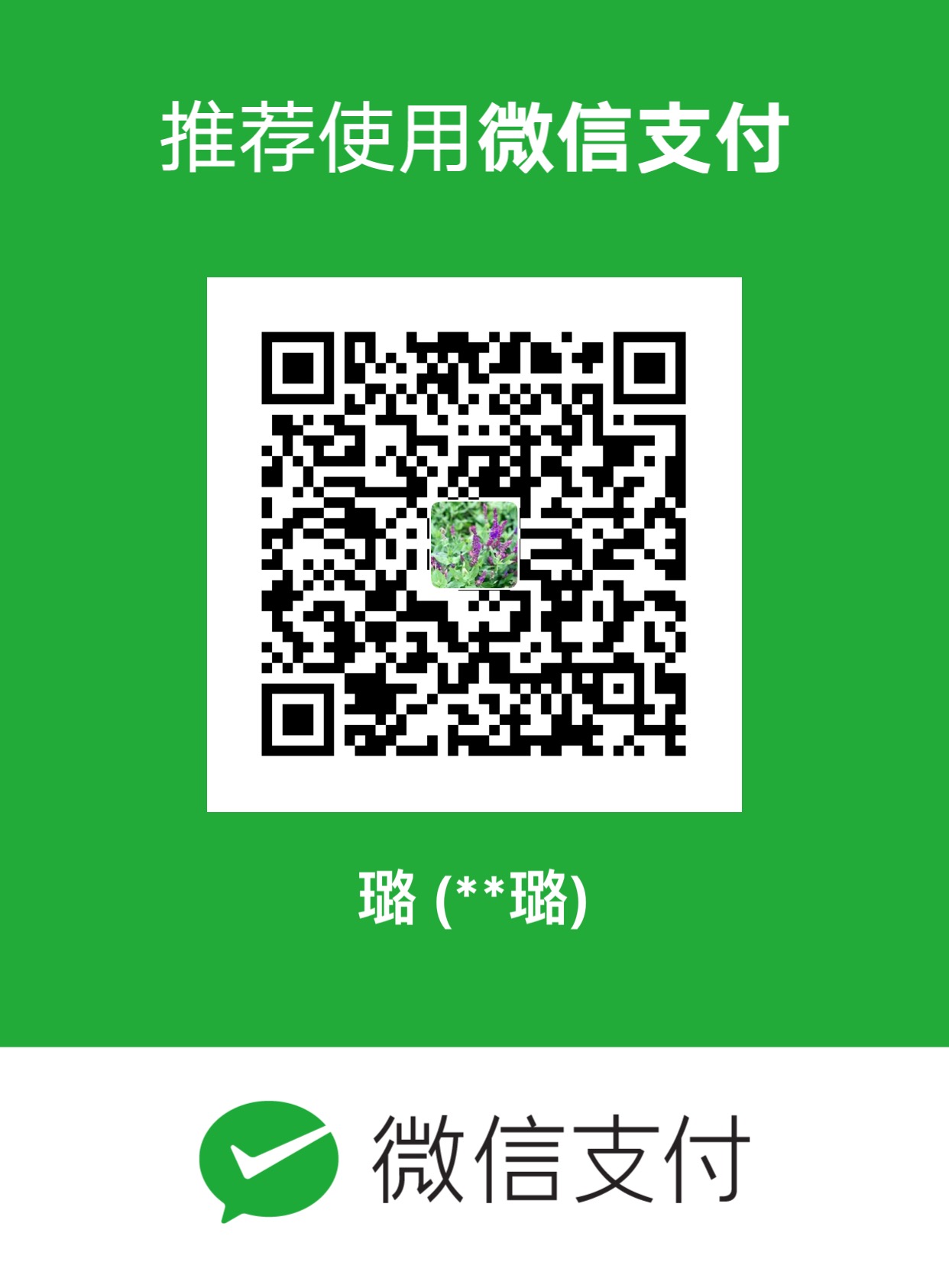 校工会2022年3月11日